Director of Studies 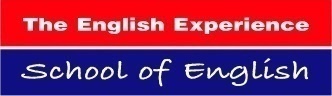 Person SpecificationCriteriaEssentialDesirableEducation, experience and achievementsEducated to degree levelDELTA qualifiedExperience working in a busy schoolMinimum 3 years teaching experienceAdministrative skillsDemonstrable experience in working in a Language School, supervising other staffKnowledge of Safeguarding and WelfareExperience working with young learnersSkills, knowledge and understandingResource writingExcellent written and oral communication skillsExcellent time management skillsHigh level of competency in IT, particularly Word, Excel and OutlookValid driving licenceKnowledge of database systemsPersonal attributesAbility to work well and remain calm under pressureAbility to be flexible and adapt to changing needs Organised and methodicalAbility to work as part of a team with a shared goalAbility to exercise judgement in making decisions (following established procedures) or referring to others. Excellent level of accuracy and attention to detailSmart, professional appearance